ABANT İZZET BAYSAL ÜNİVERSİTESİ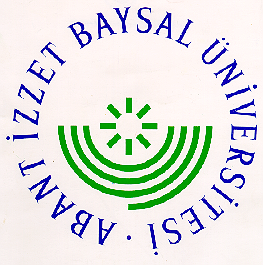 2015-2016 YILI ÜNİVERSİTE İÇİ FUTSAL(SALON FUTBOLU) TURNUVASI MÜSABAKA FİKSTÜRÜ		FUTBOLVE FUTSAL 	TERTİP KOMİTESİ ADINAUzm.Elvan KUZAYTEPEKURALLAR:Grup maçları 15X2 devre halinde oynatılacaktır. Çeyrek final,Yarı final ve Final maçları 20X2 devre halinde yapılacaktır. Müsabakalarda Takımlar en fazla 12 kişilik liste verecektir. Müsabakalara katılan  öğrencilerin ,müsabaka öncesi 2015-2016  öğrenci kimlik kartları veya  öğrenci olduklarına dair öğrenci belgeleri bulundurması zorunludur.Sağlık raporu istenmeyecektir. Sorumluluğu Öğrencinin kendi beyanına tabidir.Takımların başında Akademik/ İdari personelden en az 1 kişi mutlaka bulunaktır.Müsabakalarda Futsal oyun kuralları geçerlidir. ORGANİZASYON KOMİTESİ VE YÜRÜTME KURULUTÜM TAKIMLARA BAŞARILAR DİLER.A GRUBUB GRUBUC GRUBUD GRUBUTIP FAK.EĞİTİM FAK.BESYOFEN.EDE.FAK.İ.İ.B.F.MÜH.Mİ.FAK.GEREDE KAMPÜSBOLU MYO.YAB.DİL.Y.OK.DİŞ.HEK. FAK.SAĞLIK Y.OK.F.T.R.Y.O.S.ASTARCI MYO.GÜZEL SAN.FAK.Y.ÇELİK MYO.TURİZM İŞL.VE OT. YO.İLETİŞİM FAK.SEBEN MYO.ZİRAAT VE D.BİL.FAK.TAKIMLARTARİHSAATYERYERGRUPTIP FAK.- S.ASTARCI MYO.23.11.2015 PAZARTESİ17:30SALON CSALON CAİ.İ.B.F. - YAB.DİL.Y.O.23.11.2015 PAZARTESİ18:30SALON CSALON CAEĞİTİM FAK. - GÜZEL SAN.FAK.23.11.2015 PAZARTESİ19:30SALON CSALON CBMÜH.Mİ.FAK. - DİŞ HEK. FAK.23.11.2015 PAZARTESİ20:30SALON CSALON CBBESYO - Y.ÇELİK MYO.24.11.2015 SALI17:30SALON CSALON CCGEREDE KAMPÜS- SAĞLIK YO.24.11.2015 SALI18:30SALON CSALON CCFEN-EDE.FAK.- TUR. İŞL.VE OT. YO.24.11.2015 SALI19:30SALON CSALON CDB.M.Y.O. - F.T.R.Y.O.24.11.2015 SALI20:30SALON CSALON CDEĞİTİM FAK.-MÜH.Mİ.FAK.26.11.2015 PERŞEMBE17:30SALON CSALON CBSEBEN MYO.-DİŞ HEK.FAK.26.11.2015 PERŞEMBE18:30SALON CSALON CBİLETİŞİM FAK.-YAB.DİL.Y.O.26.11.2015 PERŞEMBE19:30SALON CSALON CATIP FAK. - İ.İ.B.F.26.11.2015 PERŞEMBE20:30SALON CSALON CAF.T.R.Y.O. - FEN-EDE.FAK.27.11.2015 CUMA17:30SALON CSALON CDTUR. İŞL.VE OT. YO.- B.M.Y.O.27.11.2015 CUMA18:30SALON CSALON CDZİRAAT VE D.BİL FAK.- SAĞLIK Y.O.27.11.2015 CUMA19:30SALON CSALON CCBESYO - GEREDE KAMPÜS27.11.2015 CUMA20:30SALON CSALON CCZİRAAT VE D.BİL.FAK.- BESYO30.11.2015 PAZARTESİ17:30SALON CSALON CCY.ÇELİK MYO.- GEREDE KAMPÜS30.11.2015 PAZARTESİ18:30SALON CSALON CCFEN-EDE.FAK.- B.M.Y.O.30.11.2015 PAZARTESİ19:30SALON CSALON CDF.T.R.Y.O. - TUR. İŞL.VE OT. YO.30.11.2015 PAZARTESİ20:30SALON CSALON CDİLETİŞİM FAK.-TIP FAK.01.12.2015 SALI17:30SALON CSALON CAS.ASTARCI MYO. – İ.İ.B.F.01.12.2015 SALI18:30SALON CSALON CAGÜZEL SAN.FAK.- MÜH.Mİ.FAK.01.12.2015 SALI19:30SALON CSALON CBSEBEN MYO.-EĞİTİM FAK.01.12.2015 SALI20:30SALON CSALON CBSAĞLIK Y.O.- BESYO03.12.2015 PERŞEMBE17:30SALON CSALON CCY.ÇELİK MYO.- ZİRAAT VE D.BİL.FAK.03.12.2015 PERŞEMBE18:30SALON CSALON CCDİŞ HEK.FAK.- EĞİTİM FAK.03.12.2015 PERŞEMBE19:30SALON CSALON CBGÜZEL SAN.FAK. - SEBEN MYO.03.12.2015 PERŞEMBE20:30SALON CSALON CBYAB.DİL.Y.O. -TIP FAK.04.12.2015 CUMA19:30SALON CSALON CAS.ASTARCI MYO.-İLETİŞİM FAK.04.12.2015 CUMA20:30SALON CSALON CAİ.İ.B.F.- İLETİŞİM FAK.07.12.2015 PAZARTESİ17:30SALON CSALON CAYAB.DİL.Y.O. - S.ASTARCI MYO.07.12.2015 PAZARTESİ18:30SALON CSALON CADİŞ HEK.FAK. - GÜZEL SAN.FAK.07.12.2015 PAZARTESİ19:30SALON CSALON CBMÜH.Mİ.FAK. - SEBEN MYO.07.12.2015 PAZARTESİ20:30SALON CSALON CBGEREDE KAMPÜS- ZİRAAT VE D.BİL.FAK.08.12.2015 SALI17:30SALON CSALON CCSAĞLIK Y.O. - Y.ÇELİK MYO.08.12.2015 SALI18:30SALON CSALON CCA1 - B2 ERKEK10.12..2015 PERŞEMBE17:30SALON CÇ.FİNALÇ.FİNALB1 -A2 ERKEK10.12.2015 PERŞMBE19:00SALON CÇ.FİNALÇ.FİNALC1 - D2 ERKEK11.12.2015 CUMA17:30SALON CÇ.FİNALÇ.FİNALD1- C2 ERKEK11.12.2015 CUMA19:00SALON CÇ.FİNALÇ.FİNALA1-B2 GALİBİ - B1-A2 GALİBİ ERKEK14.12.2015 PAZARTESİ17:30SALON CY.FİNALY.FİNALC1-D2 GALİBİ - D1-C2 GALİBİ ERKEK14.12.2015 PAZARTESİ19:00SALON CY.FİNALY.FİNALMAĞLUPLAR 3.LÜK  MAÇI ERKEK17.12.2015 PERŞEMBE17:30SALON C3.LÜK 3.LÜK GALİPLER FİNAL MAÇI ERKEK17.12.2015 PERŞEMBE19:00SALON CFİNAL MAÇIFİNAL MAÇI